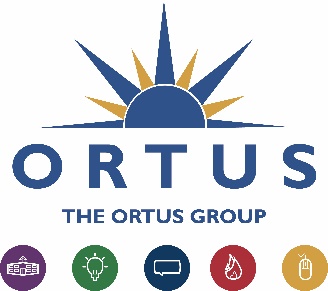 Applicant Information –Ortus – Receptionist REC/21The application pack documents for this role are:Job Description and Personnel SpecificationApplication FormMonitoring FormPlease complete the application form in full along with the monitoring form.The deadline for completed applications is Friday 22nd October 2021.Please return your completed application and forms by email to laura@flexlanguageservices.comPlease note Ortus may decide to interview only those applicants who appear, from the information submitted, to be most suitable in terms of relevant experience and ability. The desirable criteria may be used for short listing if required.If you have any queries regarding the recruitment process please call 02890727878 or email laura@flexlanguageservice.comThank you for your interest in Ortus,The Recruitment Team